U.S. SENATE YOUTH PROGRAMNEW MEXICO STUDENT APPLICATION FORM2021-2022Student’s Name:  ________________________________________________________			First				Middle		LastHome Address:  _________________________________________________________			Street				City			ZipStudent’s Email:  ____________________Student’s Cell Phone: ________________Grade:_____________ Gender: M  FName of High School:_____________________ School Phone: ___________________High School Mailing Address:  _____________________________________________High School Principal:  _____________________ E-mail Address:  ______________High School Counselor:  ____________________ E-mail Address:  ______________2021-2022 Student Elected Position:  _______________________________________Future plans (college): ____________________________________________________ Future plans (politics): ___________________________________________________Applicant’s Signature:____________________________________________________Faculty Sponsor’s/Advisor’s Signature:______________________________________Parent/Guardian Signature: ___________________Cell Phone: ________________Printed Name of Parent or Guardian _______________________________________Parent/Guardian Email address:__________________________________________Parent/Guardian a resident of New Mexico?	Yes	No  (Circle One)PLEASE PRINT OR TYPE.Deadline for submission of application is 4pm on October 15, 2021.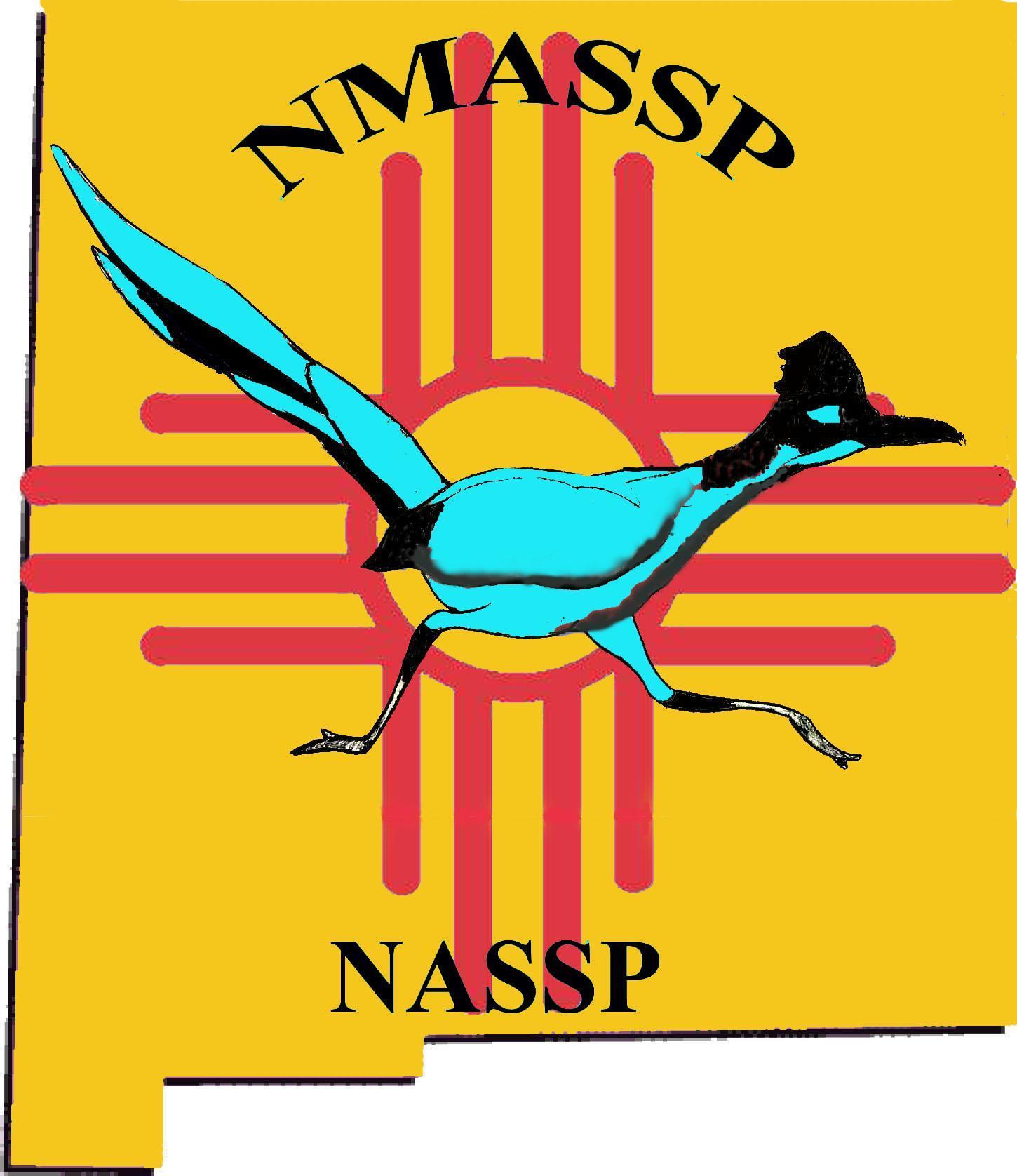 NEW MEXICO ASSOCIATION OF SECONDARY SCHOOL PRINCIPALSAn affiliate of National Association of Secondary School Principals   Funded by the William Randolph Hearst Foundation